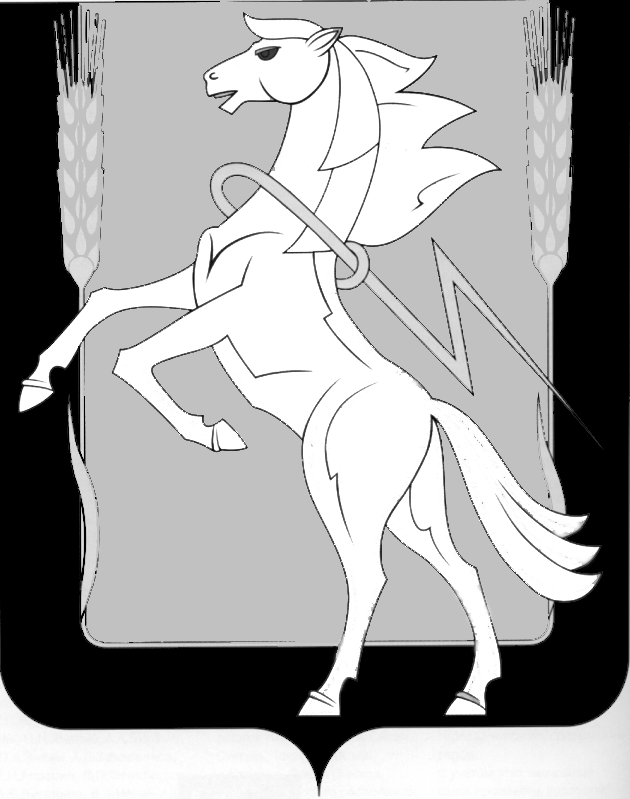 Совет  депутатов Теченского  сельского поселения Сосновского муниципального района  Челябинской областичетвертого созываРЕШЕНИЕ	от «24» декабря 2020 года  № 35                                                    п.Теченский«О бюджете Теченского сельского поселения на 2021 год и на плановый период 2022 и 2023 годов»В соответствии с Бюджетным кодексом Российской Федерации, Федеральным законом «Об общих принципах организации местного самоуправления в Российской Федерации», Уставом Теченского сельского поселения, Положением о бюджетном процессе в Теченском сельском поселении, Совет депутатов Теченского  сельского поселенияРЕШАЕТ: Принять бюджет Теченского сельского поселения на 2021 год и плановый период 2022 и 2023 годов.Статья 1. Основные характеристики бюджета Теченского сельского поселения на 2021 год и на плановый период 2022 и 2023 годов.1. Утвердить основные характеристики бюджета Теченского сельского поселения на 2021 год:1) прогнозируемый общий объем доходов бюджета Теченского сельского поселения в сумме 4 861 022,00 рублей, в том числе безвозмездные поступления от других бюджетов бюджетной системы Российской Федерации в сумме 3 710 402,00 рублей;2) общий объем расходов бюджета Теченского сельского поселения в сумме 4 861 022,00 рублей;3) дефицит  бюджета Теченского сельского поселения в сумме 0,0  рублей.2. Утвердить основные характеристики бюджета Теченского сельского поселения на 2022 год и 2023 год:1) прогнозируемый общий объем доходов бюджета Теченского сельского поселения на 2022 год в сумме 4 523 217,00 рублей, в том числе безвозмездные поступления от других бюджетов бюджетной системы Российской Федерации в сумме 3 348 597,00 рублей, и на 2023 год в сумме 4 347 389,00 рублей, в том числе безвозмездные поступления от других бюджетов бюджетной системы Российской Федерации в сумме 3 150 169,00 рублей;2) общий объем расходов бюджета Теченского сельского поселения на 2022 год в сумме 4  523 217,00 рублей, в  том числе условно утвержденные расходы  100 000,00 рублей  и на 2023 год в сумме 4 347 389,00 рублей, в том числе условно утвержденные расходы 100 000,00 рублей; Статья 2. Использование остатков средств бюджета Теченского сельского поселения на 1 января 2021 годаУтвердить объем остатков средств бюджета Теченского сельского  поселения на 1 января 2021 года в сумме  50 000,00  рублей, направляемых на покрытие временных кассовых разрывов, возникающих в ходе исполнения бюджета Теченского сельского поселения в 2021 году.Статья 3. Нормативы доходов бюджета Теченского сельского  поселения на 2021 год и на плановый период 2022 и 2023 годов. Установить, что в бюджет Теченского сельского поселения на 2021 год и на плановый период 2022 и 2023 годов зачисляются доходы по нормативам доходов бюджета Теченского сельского поселения на 2021 год и на плановый период 2022 и 2023 годов  согласно приложению 1. 	        Статья 4. Главные администраторы доходов бюджета Теченского сельского поселения и источников финансирования дефицита бюджета Теченского сельского поселения. 	1. Утвердить перечень главных администраторов доходов бюджета Теченского сельского поселения согласно приложению 2.	2. Утвердить перечень главных администраторов источников финансирования  дефицита  бюджета Теченского сельского поселения согласно приложению 3.Статья 5. Бюджетные ассигнования на 2021 год и на плановый период 2022 и 2023 годов.1. Утвердить общий объем бюджетных ассигнований на исполнение публичных нормативных обязательств бюджета Теченского сельского поселения на 2021 год в сумме 0,0 рублей, на 2022 год в сумме 0,0  рублей и на 2023 год в сумме 0,0  рублей.2. Утвердить:				1) распределение бюджетных ассигнований по разделам, подразделам, целевым статьям и группам видов расходов классификации расходов бюджета Теченского сельского поселения на 2021 год  согласно   приложению 4,  на  плановый  период  2022 и 2023 годов согласно приложению 5;			2) ведомственную структуру расходов бюджета Теченского сельского поселения на 2021 год согласно приложению 6, на плановый период 2022 и 2023 годов согласно приложению 7.	       Статья 6. Особенности исполнения бюджета Теченского сельского поселения в 2021 году.	1. Установить в соответствии с пунктом 3 Главы 32 раздела 4 решения Совета депутатов Теченского сельского поселения от 13.12.2012 г. № 108 «О бюджетном процессе в Теченском сельском поселении» следующие дополнительные основания для внесения в 2021 году изменения в показатели сводной бюджетной росписи бюджета Теченском сельском поселения:1) изменение бюджетной классификации Российской Федерации, в том числе для отражения межбюджетных трансфертов;2) перераспределение администрацией Теченского сельского поселения бюджетных ассигнований, предусмотренных в ведомственной структуре по соответствующим разделам по кодам классификации расходов бюджетов бюджетной системы Российской Федерации;3) поступление в доход бюджета в Теченском сельском поселении средств, полученных  от добровольных пожертвований.			2. Установить, что доведение лимитов бюджетных обязательств на 2021 год и финансирование в 2021 году (в том числе формирование заявок на оплату расходов) осуществляется с учетом следующей приоритетности расходов:1) оплата труда и начисления на оплату труда;2) оплата коммунальных услуг и услуг связи;3) уплата  налогов и сборов.3. Доведение лимитов бюджетных обязательств на 2021 год по иным направлениям, не указанным в настоящей части, осуществляется в соответствии с распоряжениями Администрации Теченского сельского поселения.Статья 7. Верхний предел муниципального внутреннего долга. Предельный объем муниципального долга. Предельный объем муниципальных заимствований.Установить верхний предел муниципального внутреннего долга бюджета Теченского сельского поселения:на 1 января 2022 года  в сумме 0,0  рублей, в том числе верхний  предел долга по муниципальным гарантиям в сумме 0,0 рублей,на 1 января 2023 года  в сумме 0,0 рублей, в том числе верхний  предел долга по муниципальным гарантиям в сумме 0,0 рублей,на 1 января 2024 года в сумме 0,0 рублей, в том числе верхний предел долга по муниципальным гарантиям в сумме 0,0 рублей,Установить предельный объем муниципальных заимствований, направляемых на финансирование дефицита бюджета Теченского сельского поселения и объемов погашения долговых обязательств на 2021 год в сумме 0,0 рублей, на 2022 год в сумме 0,0 рублей и на 2023 год в сумме 0,0 рублей.Статья 8.Источники внутреннего финансирования дефицита бюджета Теченского сельского поселения на 2021 год и на плановый период 2022 и 2023 годов.Утвердить источники внутреннего финансирования дефицита бюджета Теченского сельского поселения на 2021 год согласно приложения 8, и на плановый период 2022 и 2023 годов согласно приложения 9Статья 9. Программы муниципальных гарантий, муниципальных внутренних и внешних заимствований.1. Утвердить Программу муниципальных гарантий  на 2021 год согласно приложению 10 и  на плановый период 2022 и 2023 годов согласно приложению 11.2. Утвердить Программу муниципальных внутренних и внешних  заимствований  на 2021 год согласно приложению 12 и на плановый период 2022 и 2023 годов согласно приложению 13.Статья 10. Межбюджетные трансферты, предоставляемые бюджету  Сосновского муниципального района из бюджета Теченского сельского поселения.Утвердить общий объем  межбюджетных трансфертов, предоставляемых бюджету Сосновского муниципального района из бюджета Теченского сельского поселения на 2021 год в сумме 2 000,00  рублей, на 2022 год в сумме  2 000,00 рублей, на 2023 год в сумме 2 000,00 рублей.Статья 11. Межбюджетные трансферты, предоставляемые бюджету Теченского сельского поселения из бюджета Сосновского муниципального района в очередном финансовом году.Учесть в бюджете Теченского сельского поселения в соответствии с Решением «О бюджете Сосновского муниципального района на 2022 год и на плановый период 2023 и 2024 годов»:Учесть в бюджете Теченского сельского поселения, выделенные из районного бюджета субвенции: на 2021 год  в сумме 113 287,00 рублей, на 2022 год в сумме 114 486,00 рублей, на 2023 год в сумме 118 691,00 рублей.дотации: выделенные из районного бюджета на 2021 год  в сумме 3 229 800,00 рублей, на 2022 год в сумме 2 960 000,00 рублей, на 2023 год в сумме 2 780 500,00 рублейУчесть в бюджете Теченского сельского поселения иные межбюджетные трансферты, выделенные из районного бюджета в соответствии с заключенными Соглашениями  о предоставлении межбюджетных трансфертов на осуществление части полномочий по решению вопросов местного значения: на 2021 год в сумме 367 315,00 рублей, на 2022 год в сумме 274 111,00 рублей, на 2023 год в сумме 250 978,00 рублей.  Статья 12. Вступление в силу настоящего решения.Настоящее решение вступает в силу с 01 января 2021 года.Направить настоящее решение  Главе Теченского сельского поселения для подписания и опубликования.Глава Теченского	Председатель Совета депутатовсельского поселения	Теченского сельского поселения__________________В.Ф.Сурашева	______________Закирова Д.М. 